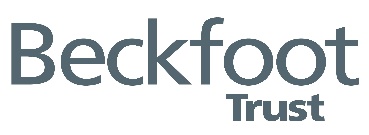 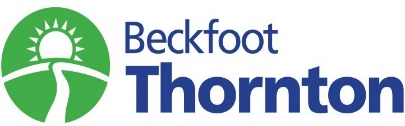 Head of Department – MathsLocation: Beckfoot ThorntonTo start: September 2019Salary/grade: MPS/UPR + TLR 1EHours of work: Full time, permanentClosing Date: Friday 22nd March 2019, 9.00amInterview Date: 25th March 2019 onwardsTo Apply: Please visit www.beckfoottrust.orgBeckfoot Thornton, part of the Beckfoot Trust is seeking to appoint an outstanding Head of Maths with real passion for mathematics education, the ability to inspire young people, a belief that all children can succeed and a proven track record of raising attainment and developing colleagues.  You will have experience of teaching maths across the 11-18 age range and be confident with working with and leading a large team.Beckfoot Trust schools work in partnership with a shared ambition to provide outstanding education for our students. We want our students to love learning and be well placed to do something great with their lives.  We aim to create remarkable learning environments in which students expect success because of their ambitious attitude to learning, the challenge provided by staff and the support they receive at home.  High quality professional development and leadership training for staff are central features of our Trust. To find out more about the Beckfoot Trust and to meet the Head Teachers, teaching and non-teaching colleagues from across the Beckfoot Trust please see our website for details of the Beckfoot Trust Recruitment Evening on Monday 18th March.https://www.eventbrite.co.uk/e/beckfoot-trust-recruitment-event-tickets-57696078524We aim to attract, develop and retain the very best people and to be the ‘Employer of choice’.Please return completed applications to HR Team at vacancies@beckfootthornton.orgClosing date for applications: Friday 22nd March 2019, 9.00amWe are committed to safeguarding and promoting the welfare of children.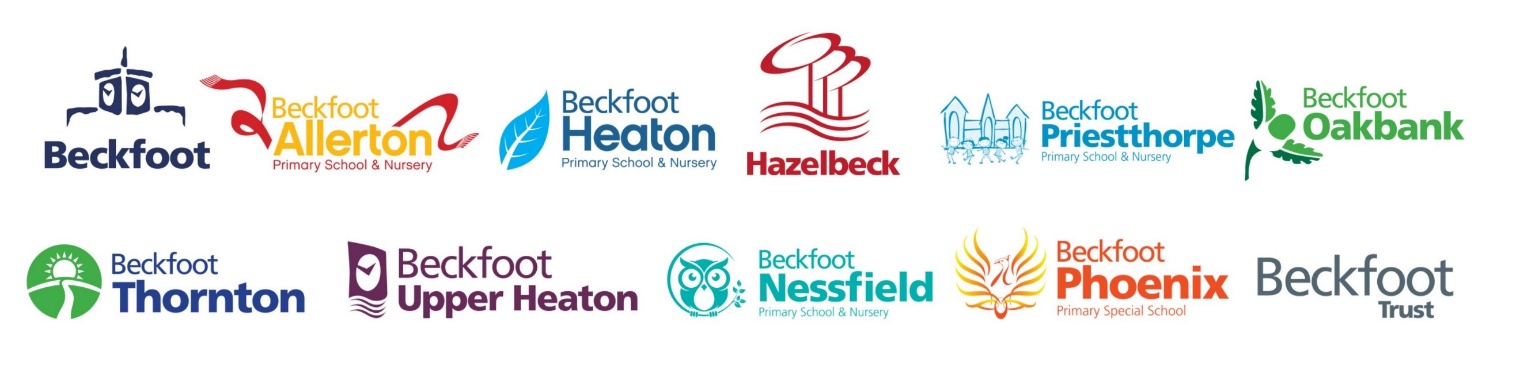 